С  23.01.2023 по27.01.2023гпрошла единая  неделя  профилактики школьного буллинга  в подростковой среде «Дружить ЗДОРОВО!»      В рамках профилактической неделе « Дружить ЗДОРОВО!» для обучающихся 1-11 классов был проведен единый классный час «Дружить здорово!»  на этом классном часе использовались  игры на сплочение, просмотр мультфильмов, просмотр фильмов и анкетирование обучающихся 5-11 классов    Создана буклет – памятка для  родителей.     В течение недели проведены игры на сплочение     В рамках уроков информатики проведены занятия на тему «Интернет безопасность»    С учащимися 6-7 классов работали психологи СОЦН для несовершеннолетних Телефона доверия, а так же они провели консультации для родителей.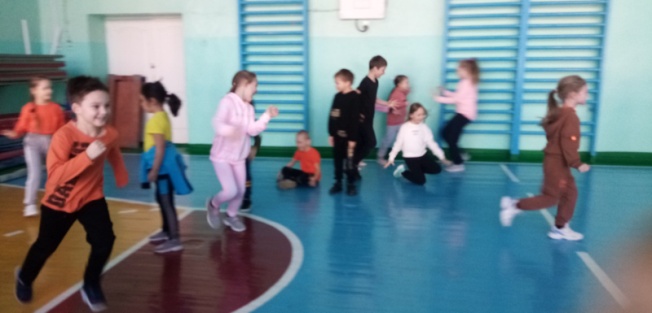 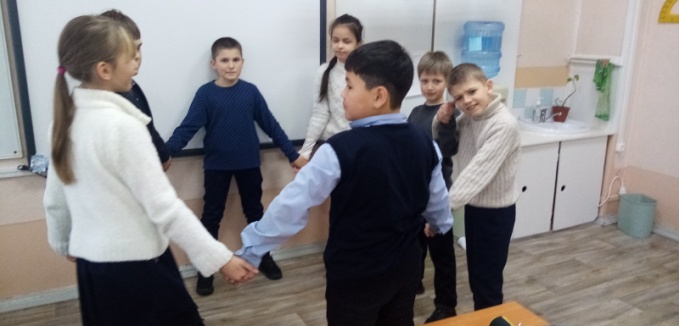 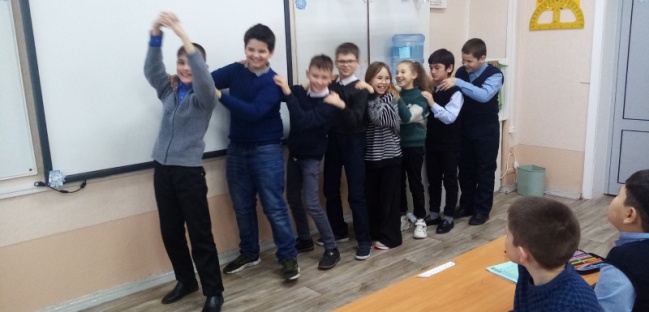 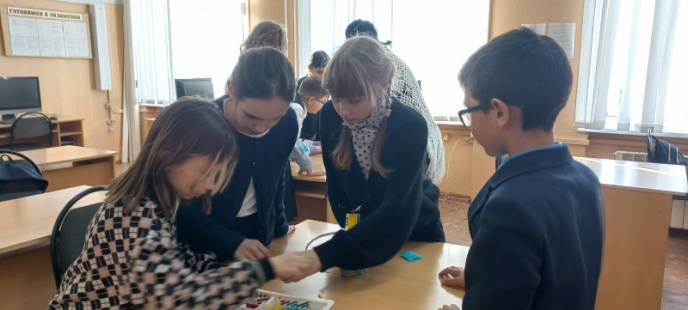 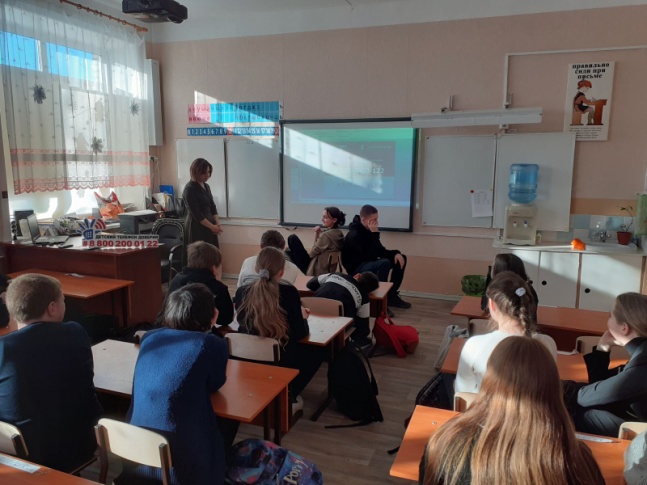 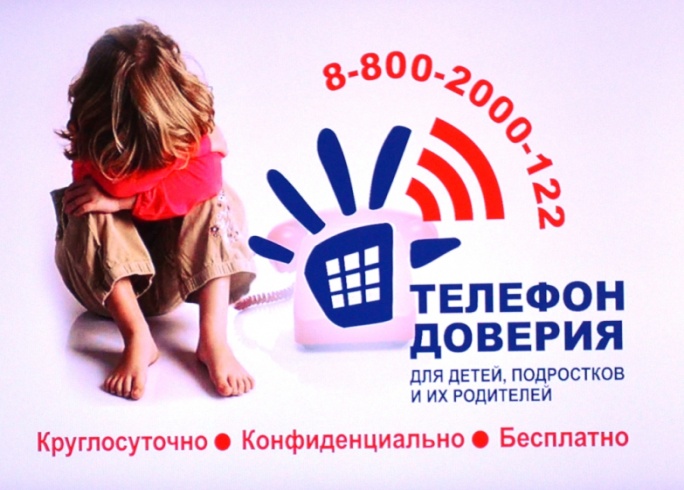 